Light & Telescopes			_______________________________Lens – We don’t use these in telescopes because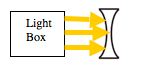 			 _________________________________Lens    - We use these in telescopes because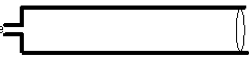 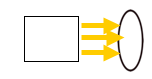 	       ____________________________________Mirror  -  We don’t use these in telescopes because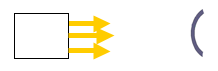 		_____________________________________ Mirror   -  We use these in telescope because 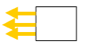 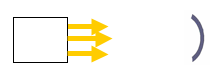 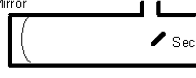 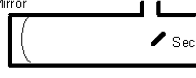 Lower RatioHigher ratioType of f ratio(Fast / Slow)Brightness(brighter/dimmer)Magnification(higher/lower)Field of View – FOV (large, small)Good for viewing (nebulae, star clusters, planets)